	 Załącznik nr 1a do Zapytania ofertowego Nr ROPS-III.433.12.2023.KLSZCZEGÓŁOWY OPIS PRZEDMIOTU ZAMÓWIENIAPrzedmiotem zamówienia jest zakup i dostawa maskotek promocyjnych w postaci pluszowych bocianów przepasanych szarfą z nadrukiem logo lub/i hasła promocyjnego. Dostawa przedmiotu zamówienia własnym transportem, na koszt Wykonawcy, do siedziby Zamawiającego (ul. Głowackiego 17) w Olsztynie.Maskotka bocian w ilości – 300 sztuk, zgodnie z poniższym opisem:1) Maskotki - bocianki – wykonane z pluszu:-  tułów, głowa i częściowo skrzydła z pluszu w kolorze białym,-  część skrzydeł w kolorze czarnym,-  nogi i dziób bociana w kolorze czerwonym.2) Wypełnienie maskotki – włókno.3) Na czubku głowy wszyta biała pętelka umożliwiająca zawieszenie maskotki oraz stercząca zabawnie grzywka/czuprynka (kępka białych włosów).4) Dziób bociana sterczący, duży i długi, w najdłuższym miejscu 10 cm (+/- 1 cm), wypełniony włóknem, dziób wykonany z materiału w kolorze czerwonym jednolitym.5) Oczy bociana okrągłe, odstające, zabawnie wyłupiaste z wyhaftowana źrenicą.6) Skrzydła bociana rozłożone o rozpiętości 25 cm (+/- 2 cm), góra skrzydeł rozłożonych w poziomie w kolorze białym, natomiast dół skrzydeł rozłożonych w poziomie (lotki) – w kolorze czarnym; długość jednego skrzydła mierzona od tułowia na górze 12 cm (+/- 1 cm), na dole 9 cm (+/- 1 cm).7) Nogi bociana cienkie, długie, rozszerzone na końcu tworzące „stopę“, obszyte materiałem w kolorze czerwonym (tym samym co dziób) – nogi i stopy dające się modelować i wyginać na różne strony.8) Bocianek w pozycji siedzącej o wymiarach:- korpus wraz z głową 20 cm (+/- 2 cm)- długie chude nogi wraz ze „stopami” o długości w przedziale 15-20 cm.Nadruk lub haft na szarfie zgodne zasadami opisanymi w księdze identyfikacji wizualnej.Kolor szarfy do uzgodnienia. Treść nadruku/haftu na szarfie do uzgodnienia.Oferowane maskotki muszą być nowe i nieużywane, pełnowartościowe, w pierwszym gatunku, bez uszkodzeń, prawidłowo wykończone nie niosące ryzyka skaleczeń oraz zapakowane w taki sposób, aby nie uległy uszkodzeniom podczas transportu. Poglądowa wizualizacja – zdjęcie nr 1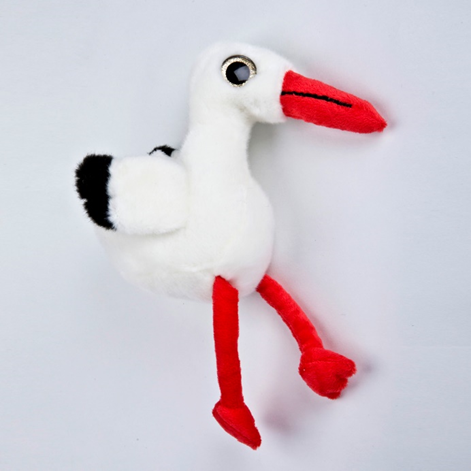 